Colonial Society of Massachusetts2018 Graduate Student Forum87 Mount Vernon StreetFriday  8 June 2018Session 1: Without Consent: Law and the Making of American Society   9 a.m.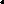 Sonia Tycko, Harvard, "Captured Consent: Bound Service and Freedom of Contract in the Seventeenth Century English Atlantic World"Kevin Murphy, SUNY Stony Brook, “Coercion and Sworn Bonds in the Eighteenth-Century British Atlantic”Franklin Sammons, UC Berkeley,"Finance, Law, and the Political Economy of Dispossession"Session 2: Face to Face and Far Away: Forming Communities in the Atlantic World   10:40 a.m. John Morton, Boston College, "To Settle the Frontier on Sober Principles: Power, Faith, and Nationality in the New England-Maritime Borderlands"G. Patrick O’Brien, University of South Carolina, “Gilded Misery”: Loyalist Women, the Community of Suffering in Halifax, and Repatriation, 1775-1790”Nicole Mahoney, University of Maryland, "Liberty, Gentility, and Dangerous Liaisons: French Culture and Polite Society in Early National America"Lunch Break:  Noon to 1:15 Session 3: Mapping Empire and Resistance in the Atlantic World  1:30 to 2:40 Peter Pellizzari, Harvard, “Empire Reformed: British Imperial Policy from Tacky’s Revolt to the Boston Tea Party”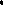 Catherine Treesh, Yale, “Committees of Correspondence: Organizing and Mobilizing Resistance Communitiesin the American Revolution”3 pm  Reflections:Richard D. Brown, Board of Trustees Distinguished Professor of History emeritus, University of Connecticut  